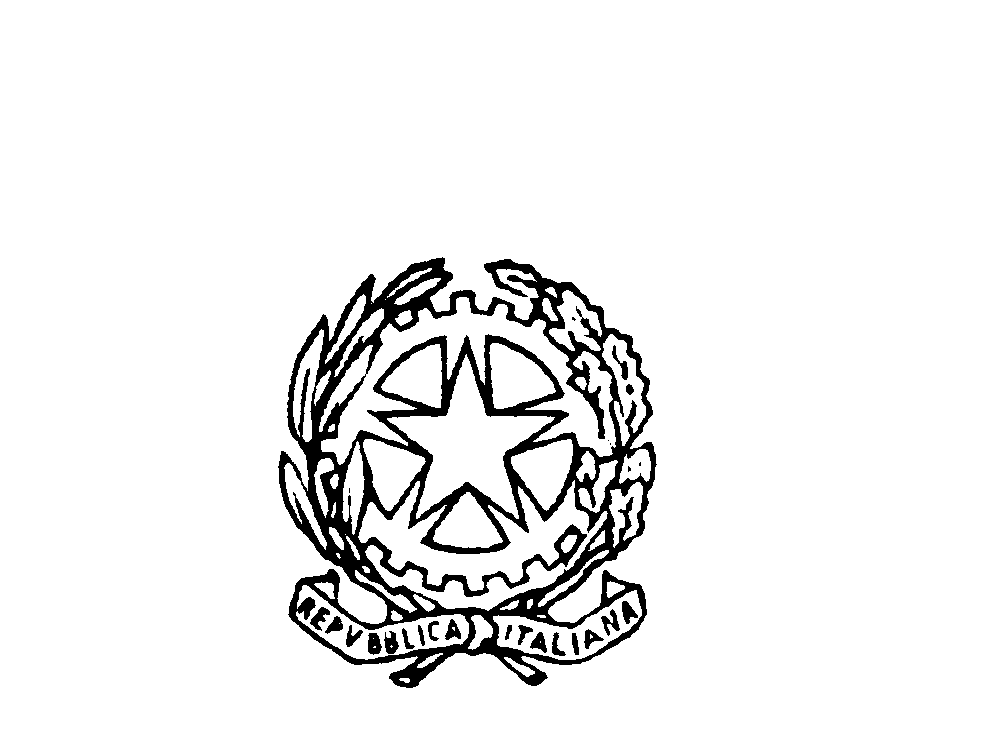 ISTITUTO STATALE DI ISTRUZIONE SUPERIORE  “MOSÈ BIANCHI”Indirizzi: Amministrazione, Finanza e Marketing – Sistemi Informativi Aziendali Turismo - Costruzioni, Ambiente e Territorio – Liceo LinguisticoCambridge International SchoolVia Minerva,1 - 20900 MONZA – C.F. 85006410154  -  Tel. 039/235941  Fax 039/320260   www.iisbianchi.it   miis060800t@istruzione.it    miis06800t@pec.istruzione.itDocumento del Consiglio di Classe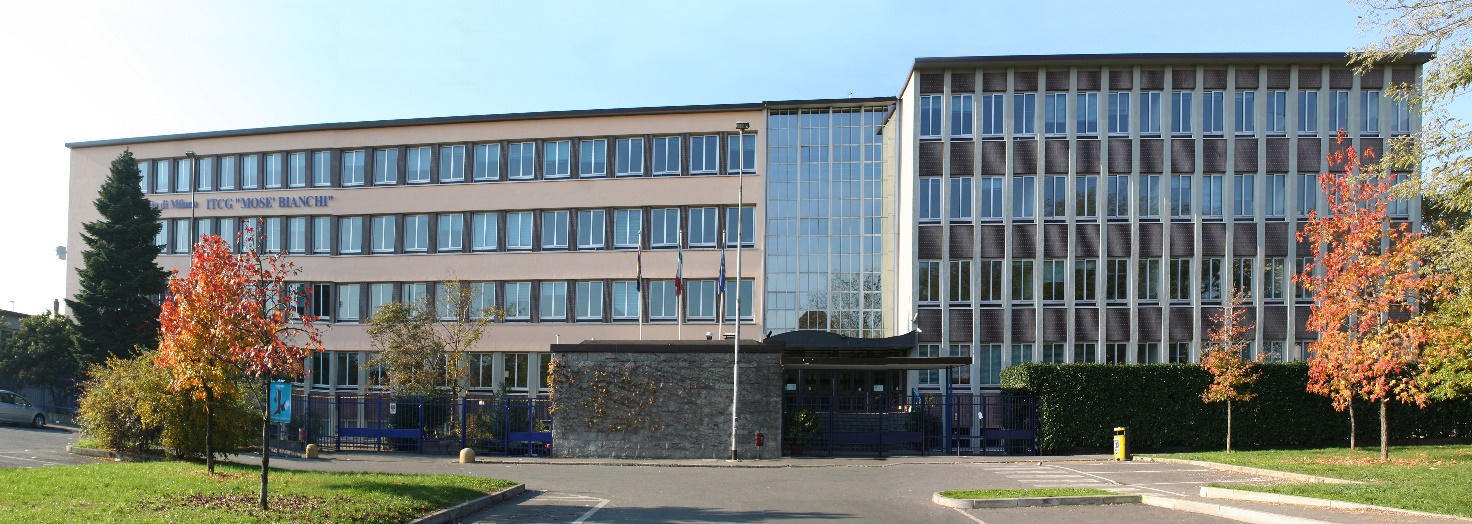 classe      Indirizzo      anno scolastico      Coordinatore prof.      INDICEPROFILO DELL’INDIRIZZO:I percorsi degli istituti tecnici sono connotati da una solida base culturale a carattere scientifico e tecnologico in linea con le indicazioni dell’Unione europea, costruita attraverso lo studio, l’approfondimento, l’applicazione di linguaggi e metodologie di carattere generale e specifico, correlati a settori fondamentali per lo sviluppo economico e produttivo del Paese. Tale base ha l’obiettivo di far acquisire agli studenti sia conoscenze teoriche e applicative spendibili in vari contesti di vita, di studio e di lavoro sia abilità cognitive idonee per risolvere problemi, sapersi gestire autonomamente in ambiti caratterizzati da innovazioni continue, assumere progressivamente anche responsabilità per la valutazione e il miglioramento dei risultati ottenuti.Il profilo del settore tecnologico si caratterizza per la cultura tecnico-scientifica e tecnologica in ambiti ove interviene permanentemente l’innovazione dei processi, dei prodotti e dei servizi, delle metodologie di progettazione e di organizzazione. Gli studenti, a conclusione del percorso di studio, sono in grado di: individuare le interdipendenze tra scienza, economia e tecnologia e le conseguenti modificazioni intervenute, nel corso della storia, nei settori di riferimento e nei diversi contesti, locali e globali; orientarsi nelle dinamiche dello sviluppo scientifico e tecnologico, anche con l’utilizzo di appropriate tecniche di indagine; utilizzare le tecnologie specifiche dei vari indirizzi; orientarsi nella normativa che disciplina i processi produttivi del settore di riferimento, con particolare attenzione sia alla sicurezza sui luoghi di vita e di lavoro sia alla tutela dell’ambiente e del territorio;  intervenire nelle diverse fasi e livelli del processo produttivo, dall’ideazione alla realizzazione del prodotto, per la parte di propria competenza, utilizzando gli strumenti di progettazione, documentazione e controllo; riconoscere e applicare i principi dell’organizzazione, della gestione e del controllo dei diversi processi produttivi; analizzare criticamente il contributo apportato dalla scienza e dalla tecnologia allo sviluppo dei saperi e al cambiamento delle condizioni di vita; riconoscere le implicazioni etiche, sociali, scientifiche, produttive, economiche e ambientali dell’innovazione tecnologica e delle sue applicazioni industriali; riconoscere gli aspetti di efficacia, efficienza e qualità nella propria attività lavorativa.In particolare il Diplomato nell’indirizzo “Costruzioni, Ambiente e Territorio”: ha competenze nel campo dei materiali, delle macchine e dei dispositivi utilizzati nelle industrie delle costruzioni, nell'impiego degli strumenti per il rilievo, nell'uso dei mezzi informatici per la rappresentazione grafica e per il calcolo, nella valutazione tecnica ed economica dei beni privati e pubblici esistenti nel territorio e nell’utilizzo ottimale delle risorse ambientali; possiede competenze grafiche e progettuali in campo edilizio, nell’organizzazione del cantiere, nella gestione degli impianti e nel rilievo topografico; ha competenze nella stima di terreni, di fabbricati e delle altre componenti del territorio, nonché dei diritti reali che li riguardano, comprese le operazioni catastali; ha competenze relative all’amministrazione di immobili. È in grado di: collaborare, nei contesti produttivi d’interesse, nella progettazione, valutazione e realizzazione di organismi complessi, operare in autonomia nei casi di modesta entità; intervenire autonomamente nella gestione, nella manutenzione e nell’esercizio di organismi edilizi e nell’organizzazione di cantieri mobili, relativamente ai fabbricati; prevedere, nell’ambito dell’edilizia ecocompatibile, le soluzioni opportune per il risparmio energetico, nel rispetto delle normative sulla tutela dell’ambiente, e redigere la valutazione di impatto ambientale; pianificare ed organizzare le misure opportune in materia di salvaguardia della salute e sicurezza nei luoghi di vita e di lavoro; collaborare nella pianificazione delle attività aziendali, relazionare e documentare le attività svolte.A conclusione del percorso quinquennale, quindi, il Diplomato nell’indirizzo “Costruzioni, Ambiente e Territorio” consegue i risultati di apprendimento di seguito specificati in termini di competenze. Selezionare i materiali da costruzione in rapporto al loro impiego e alle modalità di lavorazione. Rilevare il territorio, le aree libere e i manufatti, scegliendo le metodologie e le strumentazioni più adeguate ed elaborare i dati ottenuti. Applicare le metodologie della progettazione, valutazione e realizzazione di costruzioni e manufatti di modeste entità, in zone non sismiche, intervenendo anche nelle problematiche connesse al risparmio energetico nell’edilizia. Utilizzare gli strumenti idonei per la restituzione grafica di progetti e di rilievi. Tutelare, salvaguardare e valorizzare le risorse del territorio e dell'ambiente. Compiere operazioni di estimo in ambito privato e pubblico, limitatamente all’edilizia e al territorio. Gestire la manutenzione ordinaria e l’esercizio di organismi edilizi. Organizzare e condurre i cantieri mobili nel rispetto delle normative sulla sicurezza. PIANO DEGLI STUDICOSTRUZIONI AMBIENTE E TERRITORIO	*di cui 2 ora in compresenza nel biennio **di cui 27 ore di compresenza nel triennio per le discipline PCI, GEE, TopografiaPROFILO DELLA CLASSEComposizione della classe: (numero degli alunni, percorso storico, eventuale indicazione del n. di alunni BES/DVA)Competenze di cittadinanza: (interazione nel gruppo, rispetto delle regole e dei diritti altrui, ecc.) Composizione del Consiglio di classe:ATTIVITA’ DIDATTICHE (PERCORSI PLURIDISCIPLINARI CON INDICAZIONI DI EVENTUALI MODULI, UDA, TESTI, DOCUMENTI, ESPERIENZE, PROGETTI E PROBLEMI)CITTADINANZA E COSTITUZIONEcompetenze di riferimento:contenuti specifici affrontati:PROGETTI CURRICULARI ED EXTRACURRICULARI5.CLIL 6.PERCORSI PER LE COMPETENZE TRASVERSALI E L’ORIENTAMENTO (PCTO) INSERIRE SCHEDA7. PROGRAMMI E RELAZIONI FINALI PER DISCIPLINAINSERIRE MODELLOLetto, approvato e sottoscritto.IL CONSIGLIO DI CLASSEIL DIRIGENTE SCOLASTICO                                                                                                                              Prof.  Guido GarlatiMonza, 15 maggio 2019ALLEGATIPROFILO DELL’INDIRIZZOFinalità dell’indirizzo e percorso scolastico……pag. 3PROFILO DELLA CLASSEComposizione della classe…………………………..Competenze di cittadinanza……………………….... Composizione consiglio di classe…………………...pag. 4pag. pag. ATTIVITA’ DIDATTICHEpag.CITTADINANZA E COSTITUZIONEpag.PROGETTI CURRICOLARI ED EXTRACURRICULARIpag.CLILpag.PCTOpag.PROGRAMMI E RELAZIONI FINALI PER DISCIPLINApag.ALLEGATIGriglia di valutazione prima provaGriglia di valutazione seconda provaSimulazioni prima e seconda provaGriglia di valutazione simulazione prova orale1° biennio1° biennio2° biennio2° biennio5° annoDisciplina1° anno2° anno3° anno4° anno5° annoLingua e letteratura italiana44444Lingua inglese33333Storia22222Matematica44333Diritto ed Economia22///Geografia1////Scienze integrate (Scienze della Terra e Biologia)22///Scienze integrate: Fisica*33///Scienze integrate: Chimica*33///Tecnologie e tecniche di rappresentazione grafica*33///Tecnologie informatiche3////Scienze e tecnologie applicate/3///Complementi di Matematica//11/Gestione del cantiere e sicurezza dell’ambiente di lavoro//222Progettazione, Costruzioni e Impianti**//767Geopedologia, Economia ed Estimo**//344Topografia**//444Scienze motorie e sportive22222Religione cattolica o attività alternative11111Totale orario settimanale3332323232MATERIADOCENTECONTINUITA’CONTINUITA’CONTINUITA’MATERIADOCENTE3^4^5^PROGETTOFINALITA’ N. ALUNNIDocente/i Disciplina/e coinvolte (lingua/e)Modello operativo insegnamento gestito dal docente di disciplina      insegnamento in co-presenza     altro ________________________________Metodologia /modalità di lavoro frontale      individuale       a coppie       in piccoli gruppi      utilizzo di particolari metodologie didattiche ______________________________________________________________Contenuti disciplinariTempi e strumentiModalità e strumenti di verificaModalità e strumenti di valutazioneMATERIADOCENTEFIRMA